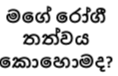 WHAT	IS	MY PROGNOSIS?මට ඇති විකල්ප මොනවාද?WHAT ARE MY OPTIONS?මට ඇති විකල්ප මොනවාද?WHAT ARE MY OPTIONS? මම හොඳ වේවිද?WILL I GET BETTER මම හොඳ වේවිද?WILL I GET BETTERමම මැරෙන්නද යන්නේ?AM I GOING TO DIE?ඊළඟට කුමක් සිදුවේද?WHAT	WILL HAPPEN NEXT?මට වේදනාවක් දැනේවිද?WILL I HAVE PAIN?මට වේදනාවක් දැනේවිද?WILL I HAVE PAIN?මගේ තීරණ සාකච්ඡා කිරීමට මට අවශ්‍යයි.I WANT TO DISCUSS MY DECISIONSමගේ තීරණ සාකච්ඡා කිරීමට මට අවශ්‍යයි.I WANT TO DISCUSS MY DECISIONSතීරණය මගේ පවුලේ අය සතුයි. I WANT MY FAMILY TO DECIDEතීරණයක් ගැනීමට මම සූදානම් නැත.I AM NOT READY TO MAKE A DECISION.මම කවදද හුස්ම ගැනීමේ අධාරකයෙන් ඉවත් වන්නේ?WHEN WILL I COME OFF THE VENTILATOR?මම කවදද හුස්ම ගැනීමේ අධාරකයෙන් ඉවත් වන්නේ?WHEN WILL I COME OFF THE VENTILATOR?මාව හුස්ම ගැනීමේ අධාරකයෙන් ඉවත් කරොත් කුමක් වේවිද?WHAT HAPPENS IF I AM TAKEN OFF THE VENTILATOR?මාව හුස්ම ගැනීමේ අධාරකයෙන් ඉවත් කරොත් කුමක් වේවිද?WHAT HAPPENS IF I AM TAKEN OFF THE VENTILATOR?මට තවත් ප්‍රශ්නයක් තිබේ.I HAVEANOTHERQUESTIONසමහරවිට MAYBEසමහරවිට MAYBEමම දන්නේ නැහැ I DON’T KNOWමම දන්නේ නැහැ I DON’T KNOWපසුව LATERපසුව LATER